Участники СВО освобождены от предоставления сведений о доходахУказом Президента РФ от 29.12.2022 № 968, вступившим в силу в тот же день и распространяющимся на правоотношения, возникшие с 24.02.2022, от исполнения обязанности по предоставлению сведений о доходах, расходах, об имуществе и обязательствах имущественного характера на себя, супругов и несовершеннолетних детей в период участия в специальной военной операции освобождены военнослужащие, сотрудники органов внутренних дел, лица, проходящие службу в войсках национальной гвардии РФ, сотрудники уголовно-исполнительной системы и Следственного комитета РФ, а также лица, направленные для выполнения задач 
на территориях ДНР, ЛНР, Запорожской и Херсонской областей.Также в этот период названные лица могут не направлять предусмотренные нормативными правовыми актами РФ в области противодействия коррупции уведомления, заявления, обращения и другие материалы по вопросам, связанным с исполнением обязанностей, соблюдением ограничений и запретов в этой области.Заместитель прокурораКрасноселькупского районамладший советник юстиции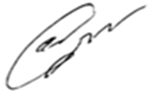 А.Б. Скоробогатов